Развитие навыков звуко-буквенного анализа у детей 5-7 лет с речевыми нарушениямиПредлагаем Вашему вниманию игры на развитие навыков звуко-буквенного анализа и закрепление лексико-грамматических категорий на материале тем «Птицы», «Животные» для детей 5 — 7лет с речевыми нарушениями.Данные настольные игры составлены на основе дидактических принципов с учетом возрастных особенностей детей 5—7 лет с речевыми нарушениями. С их помощью можно научить ребенка выделять начальные звуки в словах, дифференцировать гласные и согласные звуки, различать согласные звуки по твердости-мягкости, правильно соотносить звуки и буквы, закрепить навыки слитного чтения слов, расширить знания детей о животном мире (уточнить представления о животных и птицах).Они помогут развить внимание, зрительную память и творческие способности ребенка. Эти игры могут использоваться на занятиях по обучению детей грамоте в детских дошкольных учреждениях, как игровой материал на логопедических занятиях и как самостоятельная игра для детей с участием родителей.Игра № 1 «От буквы к слову»Игра проводится под руководством взрослого ведущего с 2—4 игроками.Цели: научить детей выделять первый звук в начале слова, соотносить звуки и буквы, дифференцировать звуки и буквы (гласные и согласные, согласные твердые и мягкие), составлять из букв слова, соотносить слово и его изображение.Оборудование: большие и маленькие карточки (по одной паре карточек на игрока), разрезная азбука.Начинать игру лучше с простых слов из двух слогов без стечения согласных.Вариант А (простой)Для этого варианта ведущий заранее отбирает необходимое количество маленьких карточек с изображением животных и птиц: № 1-6, 8-10, 13—16,20,25, 26,27, 29, 36—39 и выкладывает их в центр стола, изображением вверх.** Карточки № 21, 28, 30, 33 по ходу игры требуют уточнения ведущего в написании последнего звука. Их рекомендуется давать после предварительной работы — образование множественного числа существительных в родительном падеже (например: удав, а много удавов).Перед детьми лежат буквы разрезной азбуки и большие карточки с изображениями различных предметов, которые дети должны внимательно рассмотреть и назвать. Ведущий предлагает детям составить и выложить из букв разрезной азбуки слово по первым звукам маленьких слов-картинок. Выкладывать слово начинают с картинки, расположенной слева. В названии каждой маленькой картинки выделяют первый звук, находят соответствующую ему букву и выкладывают ее под эту картинку. Затем выделяют первый звук в названии второй картинки, находят соответствующую букву и выкладывают ее под второй картинкой. И так со всеми оставшимися картинками.После этого каждый ребенок должен прочитать свое слово и найти на столе маленькую карточку с соответствующим изображением. Побеждает тот, кто не только быстро, но и правильно выполнит это задание. Если у ребенка возникают затруднения, ведущий помогает ему.Количество предлагаемых ребенку картинок можно увеличить.	Вариант Б (усложненный)Правила игры те же, но при выкладывании слов дети используют для обозначения звуков не только буквы, но и цветные фишки (красные — гласные звуки, синие — согласные твердые, зеленые — согласные мягкие). А затем отвечают на ряд вопросов педагога: Сколько в составленном слове слогов? Какой слог ударный? Сколько в слове гласных букв? Согласных? Каких? И т.п.Постепенно, по мере усвоения слоговой структуры слов, ведущий выбирает более сложные слова, постепенно увеличивая число карточек у игроков. Побеждают игроки, сумевшие правильно выложить, прочитать и выполнить звуковой анализ слова.Игра № 2 «Собери слова в цепочку»Игра проводится под руководством взрослого с 2—4 игроками. Ведущий заранее подбирает маленькие карточки с изображениями животных и птиц, (слова разной слоговой структуры) так, чтобы из их названий можно было составить цепочку слов. Цепочка составляется таким образом, чтобы каждое последующее слово начиналось с последнего звука предыдущего слова.Цели: научить детей выделять первый и последний звук в словах.	Оборудование: маленкие карточки с изображением животных и птиц.     	Например: СТРАУС — СУСЛИК — КАБАН — НОСОРОГ — ГОЛУБИ...Если игроки не могут продолжить цепочку слов (нет картинки с нужным звуком) ведущий может предложить: детям 5—6 лет — начать новую цепочку из оставшихся картинок; детям 6—7 лет — продолжить составление цепочки, несколько изменив условия игры. Если при выкладывании цепочки нет картинки с изображением животного, название которого начинается на определенный звук, игрок может подобрать слово на этот звук, а вместо картинки положить фишку. Ведущий может воспользоваться дополнительными карточками и словами.Игра № 3 «Назови ударный слог»Количество игроков не ограничено.Цели: закрепить у детей навык деления слов на слоги; учить определять ударный слог в словах.Оборудование: три карточки с цифрами (1,2, 3), картинка с изображением молотка, картинки
с изображением животных и птиц из игры.	.Игра проводится после того, как дети познакомятся с понятием «ударный слог». Выкладывая карточки с цифрами перед игроками ведущий говорит, что цифры обозначают количество слогов в слове, а молоток указывает ударный слог. Картинки с изображениями животных и птиц лежат перед ведущим. Игроки по очереди берут по одной картинке, медленно называют слово, выделяя ударный слог, и в зависимости от места ударного слога в слове выставляют карточку с молотком под одну из цифр. Ведущий и остальные игроки следят за ответами. Если задание выполнено игроком без ошибок, он забирает картинку себе, уступая место другому игроку. Если допущена ошибка — карточка откладывается в сторону. Сначала игра проводится в медленном темпе, по ходу игры ведущий может увеличить темп, создавая тем самым атмосферу соревнования. Ведущий может неза метно помогать некоторым игрокам, проговаривая вместе с ребенком «трудное» слово и интонационно выделяя ударный слог. Это поможет детям, не уверенным в своих силах справиться с робостью и чувствовать себя более уверенно. В конце игры подсчитывается количество картинок у каждого игрока. Ведущий дает поощрительную оценку игроку-победителю и подбадривает остальных детей.Игра № 4 «Каждый звук в своем окошке»Количество игроков не ограничено.Цели: закрепить у детей навыки звуко-буквенного анализа, учить различать твердые и мягкие согласные звуки, анализировать различные модели слов с твердыми и мягкими согласными звуками.Оборудование: картинки с изображением животных и птиц, катрочки с различными наборами черных квадратов (по количеству звуков в слове: 4, 5, 6, 7, 8).Картинки для игры ведущий отбирает заранее (по 2—3 на игрока) с таким расчетом, чтобы все дети могли принять активное участие в игре. Начинать игру следует с простых слов из 4-х звуков без стечения согласных, йотированных гласных и мягких согласных звуков. Ведущий выкладывает перед игроками карточку «домик с окошками» — черными квадратами и говорит детям о том, что количество звуков в слове равно количеству окошек в домике на полоске. Игроки должны назвать изображенное на картинке животное или птицу и определить, в каком окошке карточки живет каждый звук этого слова. Звуки называются по порядку (первый звук живет в первом окошке слева и т.д.). В начале игры допускается утрированное произношение звуков в словах. Особое внимание игроков ведущий обращает на порядок звуков в словах со стечениями согласных, на правильное определение места гласных в каждом слове.За каждое правильно разобранное слово игрок оставляет картинку у себя до конца игры. В конце игры подсчитывается количество картинок у каждого игрока и определяется победитель.Примерный перечень карточек для начала игры:4звука: №1-4,21, 23, 25-27;звуков: №9, 10,20;звуков: № 5, 6, 8, 14, 15, 29, 30;
7-8звуков: № 33, 36;8 звуков: №37-39."Оставшиеся картинки используются в игре после того, как дети познакомятся с правилами написания гласных после мягких согласных и узнают йотированную функцию букв Я, Е, Ё, Ю.Для детей 6—7 лет проводится усложненный вариант игры: дети не только выполняют разбор сложных слов, но и определяют в них количество звуков за ограниченное количество времени.Игра № 5 «Будем грамотно писать»  Играют 2—3 ребенка и взрослый ведущий.Цели:знакомство с правилами написания сочетаний ШИ — ЖИ, предупреждение соответствующих ошибок при выполнении письменных работ в школе.Оборудование: набор разрезной азбуки у каждого игрока, маленькие картинки (шимпанзе, ёжик, стрижи).Перед началом игры ведущий напоминает игрокам правило (ШИ — ЖИ пиши с буквой И). Затем он показывает одну из картинок, просит назвать изображенное на ней животное и выложить это слово из букв. Затем ведущий предлагает одному из игроков перечислить все буквы этого слова по порядку, а остальные игроки следят за правильностью выполнения задания. Победителем будет считаться тот игрок, который набрал большее количество фишек. Для продолжения игры ведущий может подобрать другие слова и карточки.Игра № 6 «Что ты о нас знаешь?»Играют 2—4 игрока и взрослый ведущий.Цели: выделение первого звука в словах, соотнесение звука и буквы, составление слов из букв, уточнение знаний о животных и их повадках.Оборудование: карточки и соответствующие им картинки, набор букв и цветных фишек.В зависимости от речевых возможностей и возраста детей ведущий выкладывает на середину стола от 4 до 8 картинок. Каждый игрок получает по одной карточке и начинает выкладывать слово из букв. Порядок проведения игры тот же, что в игре «От буквы к слову».После того, как игрок прочитает составленное слово, ведущий предлагает ему положить рядом с карточкой соответствующую картинку. По ходу игры ведущий предлагает детям ответить на вопросы:Кто это? (Птица, животное...)Где живет? (В лесу, в пустыне, на юге, на севере...)Есть ли свой домик и как он называется? (Дупло, нора, гнездо...)Какие слова-признаки можно подобрать? (Сильный, слабый, трусливый, зоркий, косолапый...)
Чтобы детям было интереснее играть,  ведущий  предлагает им  вспомнить сказкии мультфильмы, в которых встречаются эти животные. Допускаются наводящие вопросы и подсказки. За каждый правильный ответ или удачно подобранное слово игрок получает фишку (желудь, бусинку...). Победит тот, кто наберет больше фишек.Игра № 7. «Сравни нас»Играют 2—6 детей и взрослый ведущий.Цель: составление слов по буквам, расширение и активизация словаря, закрепление основных слов, обозначающих признаки, развитие умения сравнивать предметы, выделяя в них характерные признаки.Оборудование: карточки с изображением животных и птиц.Ведущий выкладывает на середину стола по 2 карточки, на каждого ребенка картинками вниз. В зависимости от возраста и уровня речевою развития эта игра может проводиться в облегченном и усложненном вариантах.Вариант АЧисло карточек ограничено по тематике и количеству(например, только дикие животные средней полосы).Карточки распределяются между игроками по 2 на ребенка. После того, как будет прочитано их название, ведущий предлагает каждому игроку сравнить имеющиеся у него картинки с изображениями животных, выделив их общие признаки и различия. Например, один ребенок называет только общие признаки, а другой только отличительные. Если у детей возникли затруднения, ведущий разбивает игроков по парам и они сравнивают «своих» животных, например: ЛИСА — БЕЛКА, ЗАЯЦ — ВОЛК, ГОЛУБИ ~ СОВА... За каждый правильный ответ игроки получают фишку, если ответ ошибочный, фишка теряется. Победит та пара детей, которая наберет большее число фишек.Вариант БЧисло карточек не ограничено тематически, каждый игрок берет по 2 карты. После того, как будут прочитаны на карточках и названы на картинках животные, ведущий предлагает игрокам сравнить названных ими животных, выделив наиболее важные различия. В этом случае внимание детей акцентируется на подборе слов-признаков, наиболее подходящих именно для этого слова (животного). Этот вариант позволит не только активизировать словарь, но и развивать языковое чутье, поможет детям почувствовать и усвоить оттеночные значения слов.Материал подготовлен Ириной Ереминой по книге Игротека речевых игр. Выпуск 6. В мире животных и птиц : игры на развитие навыков звуко-буквенного анализа и лексико-грамматических категорий на материале тем «Птицы», «Животные» для детей 5—7 лет с речевыми нарушениями / Э.Д. Наумова. — М.: Издательство ГНОМ и Д, 2006.-36 с.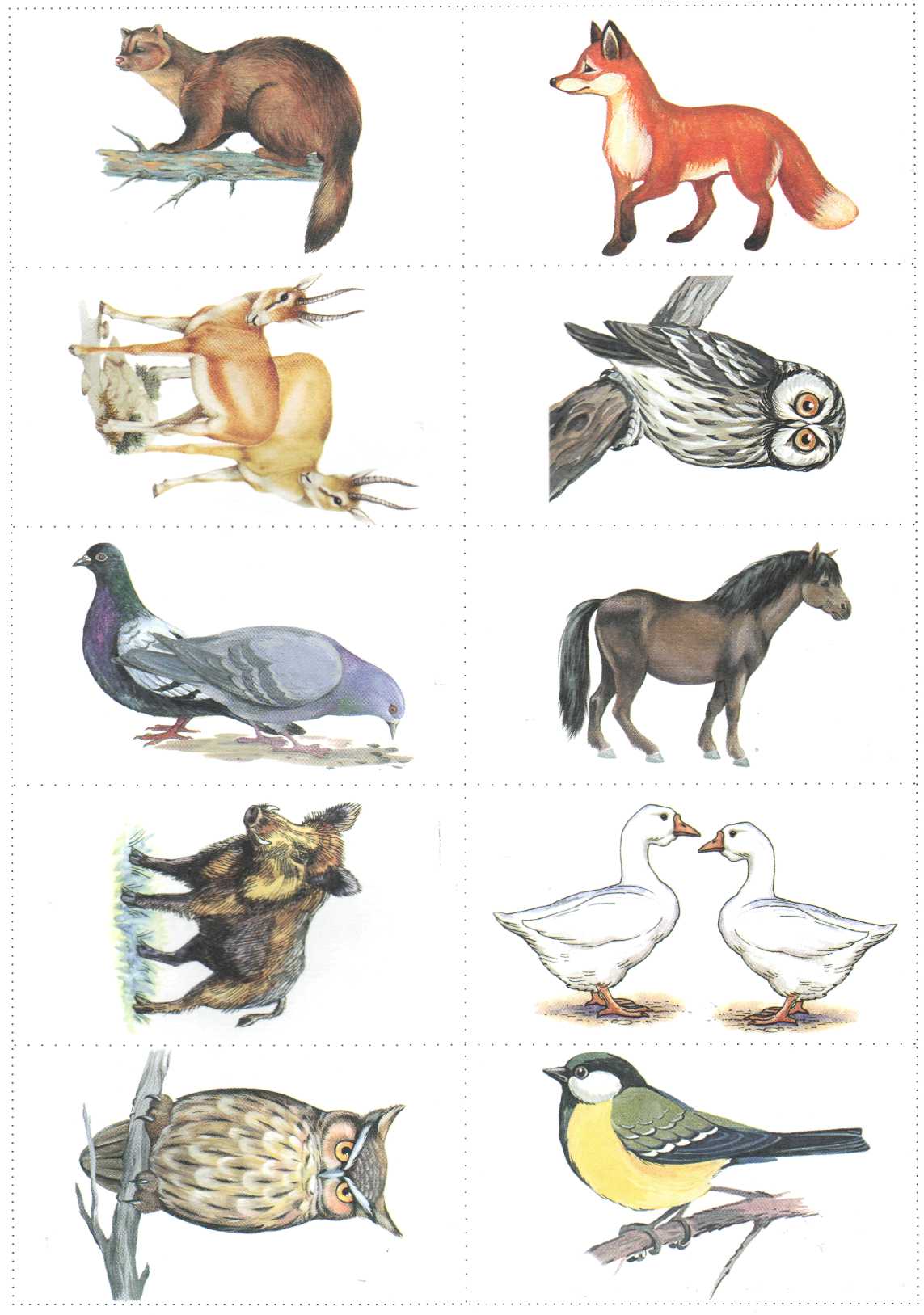 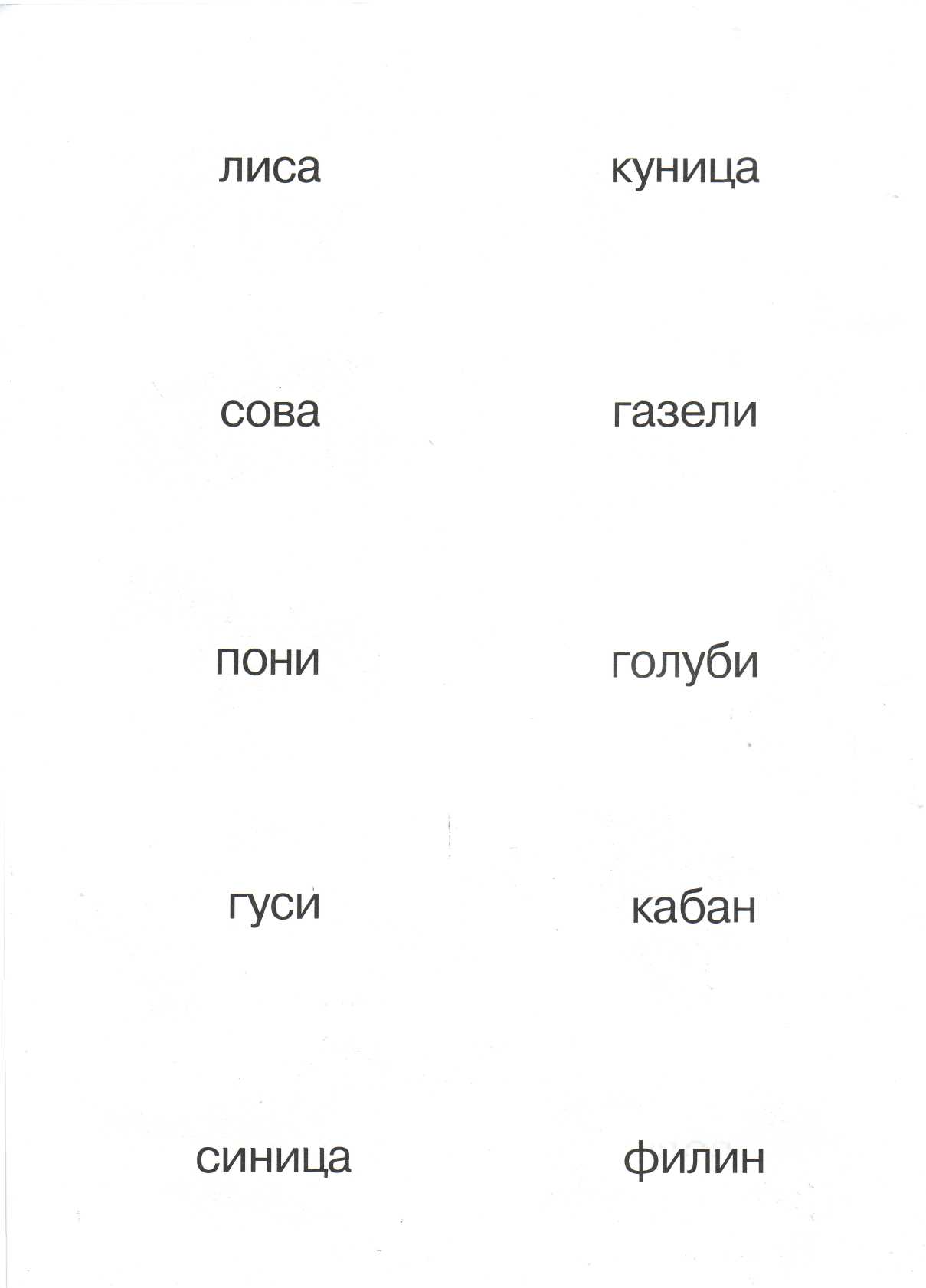 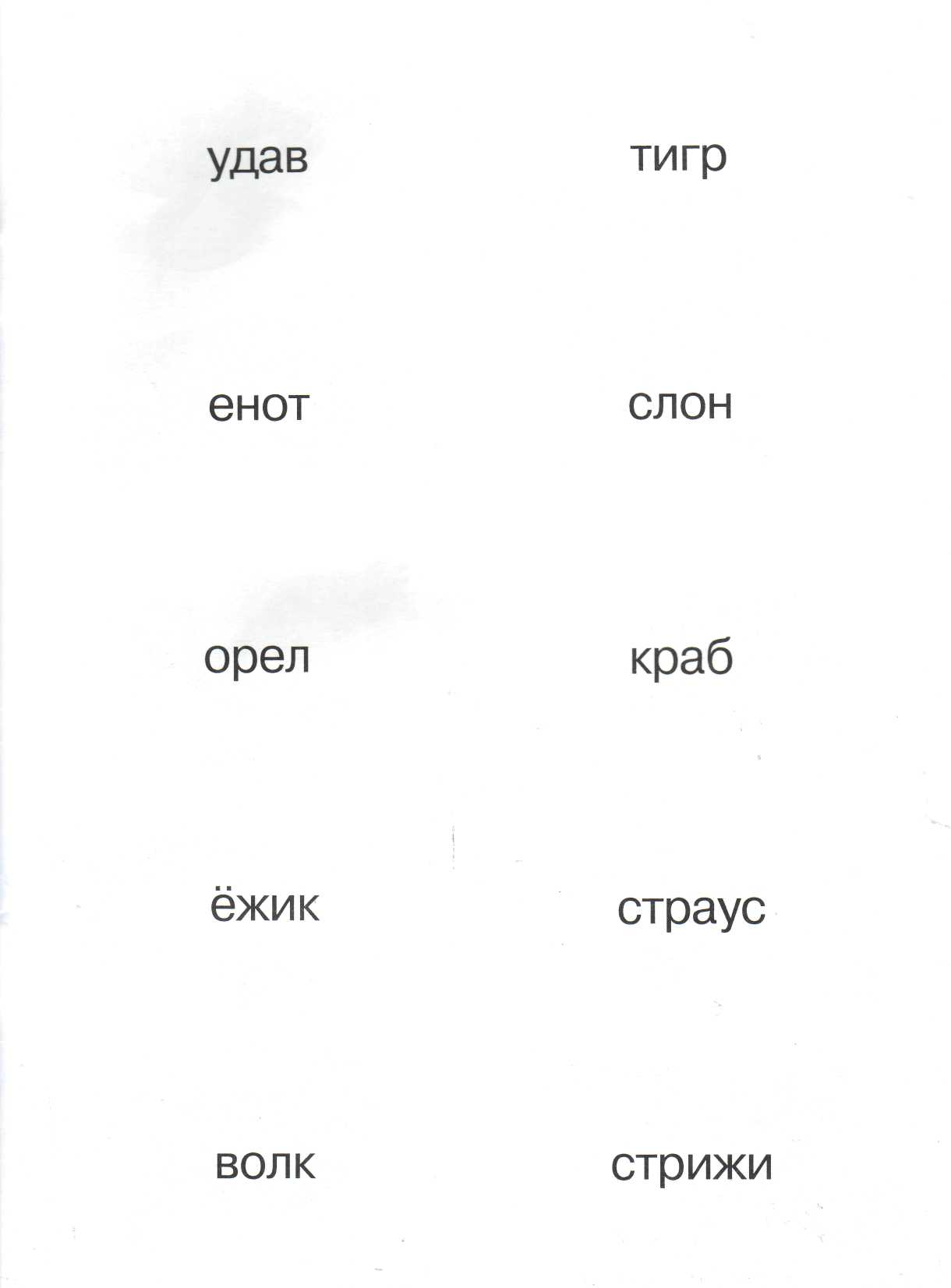 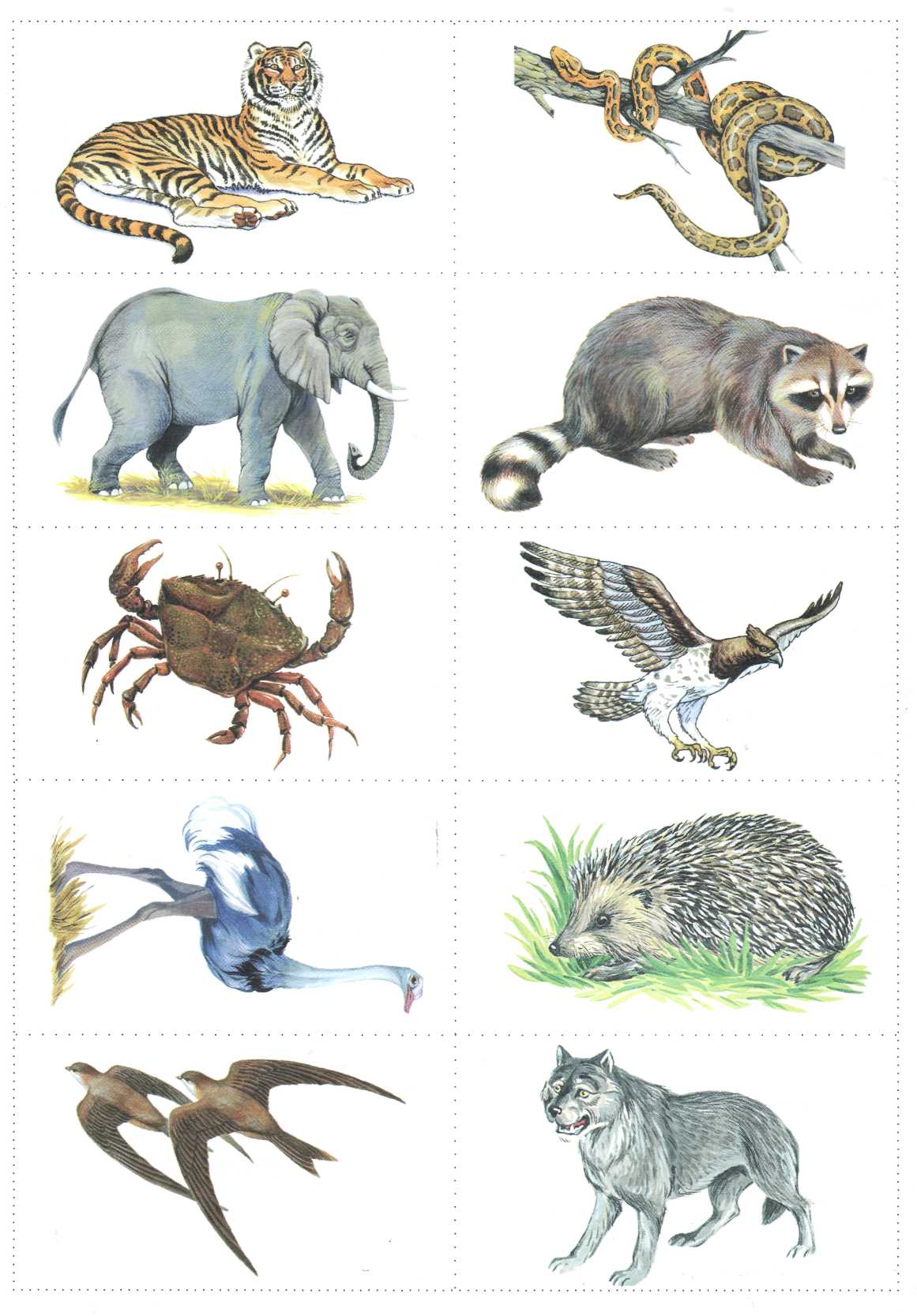 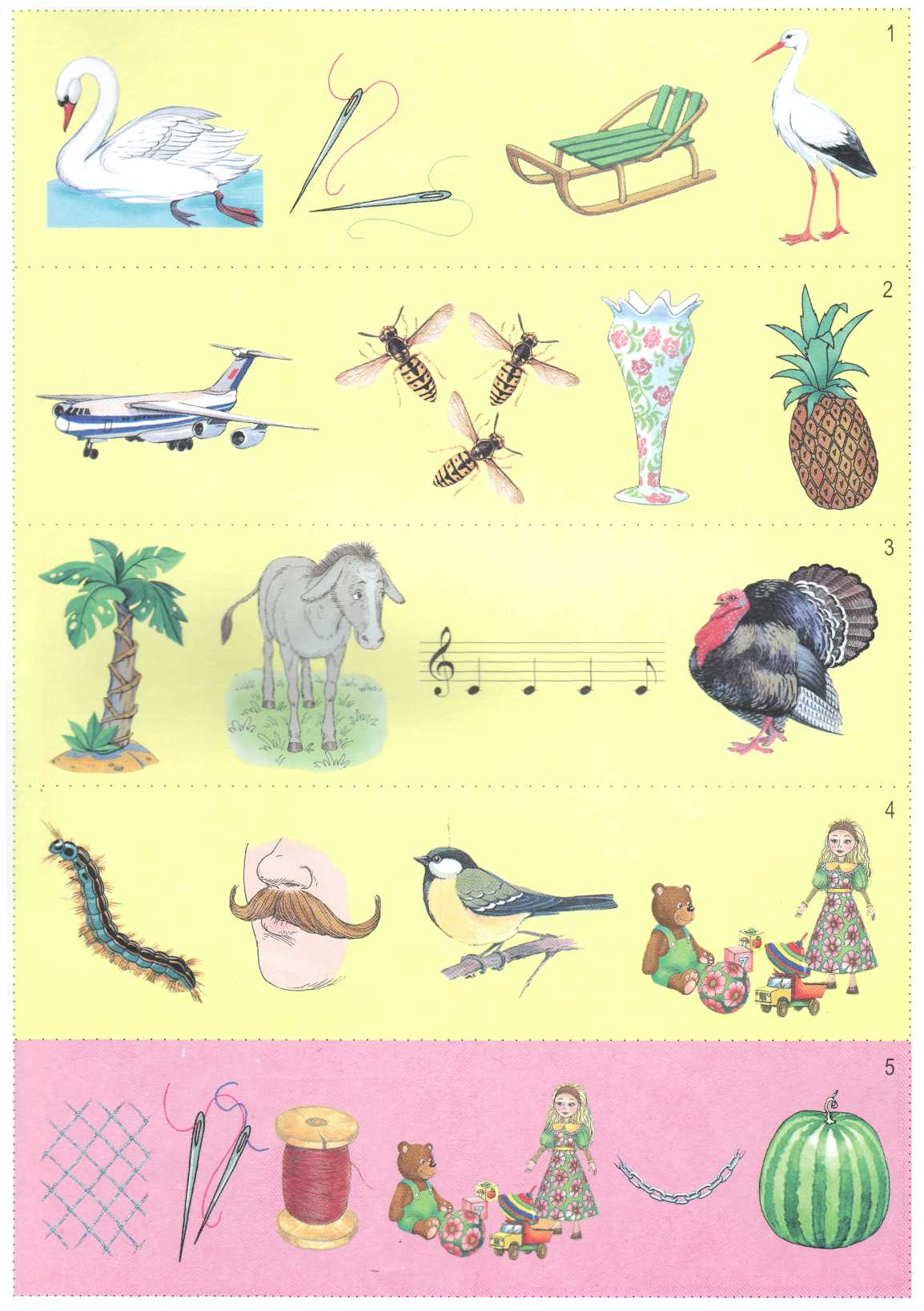 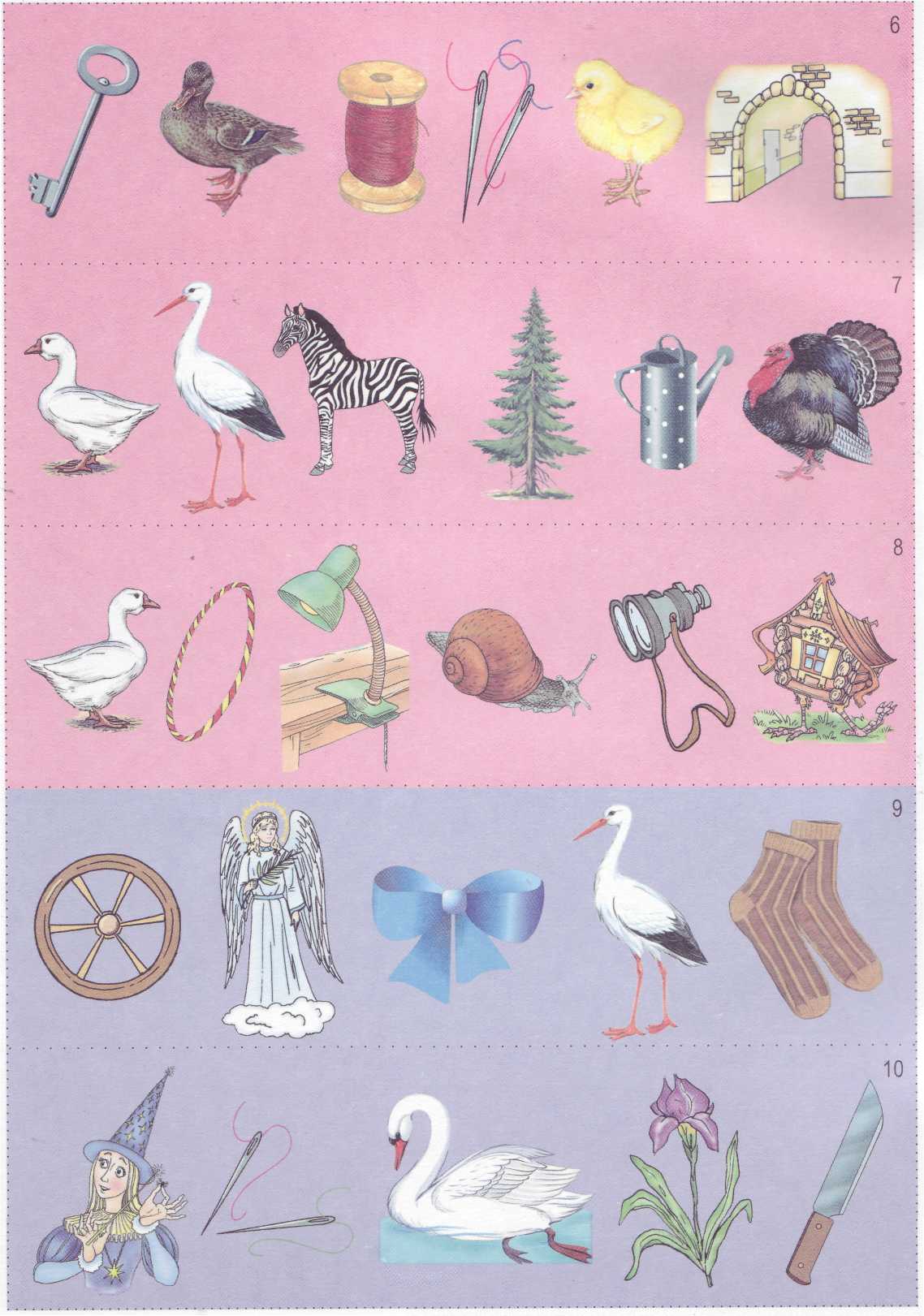 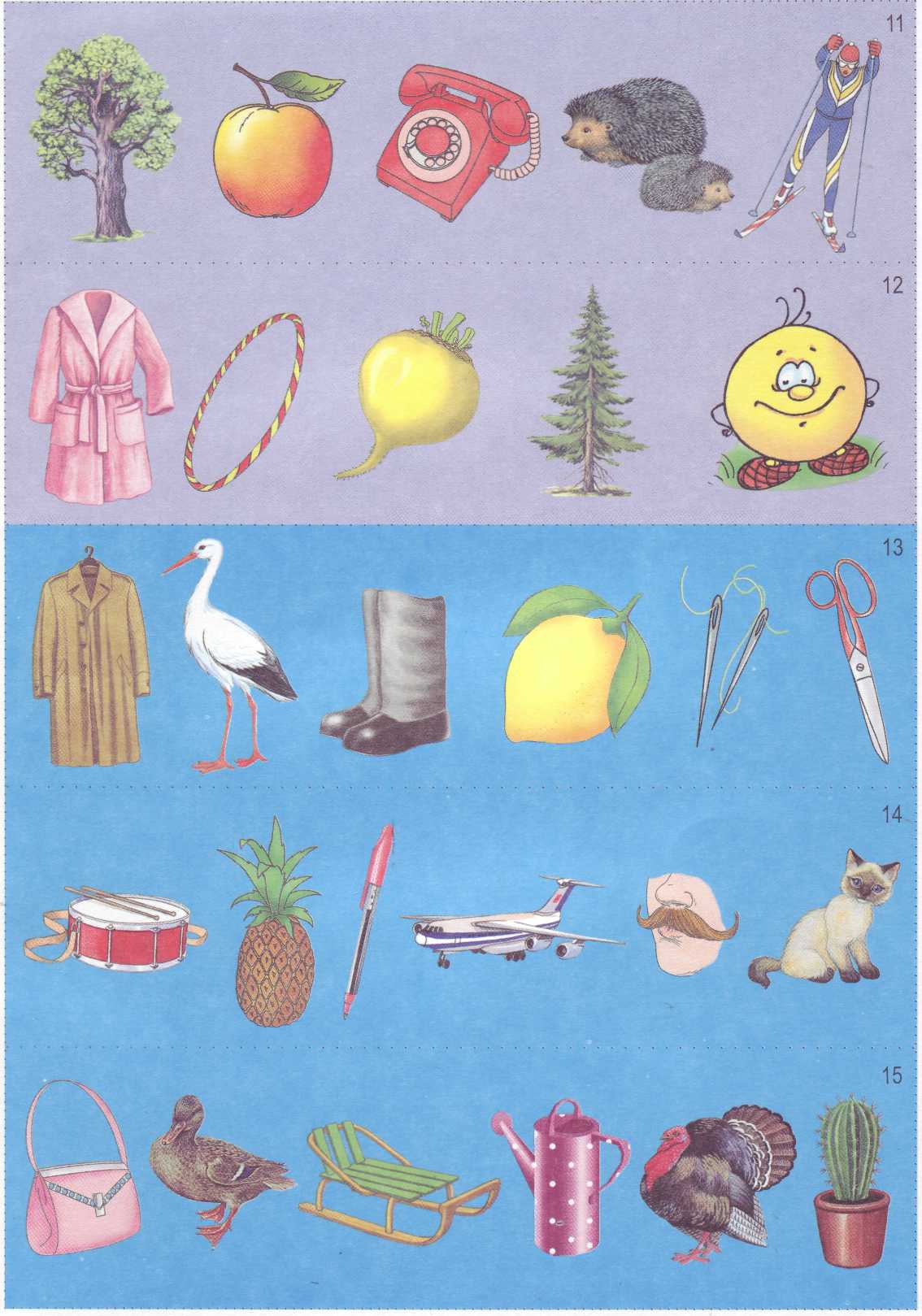 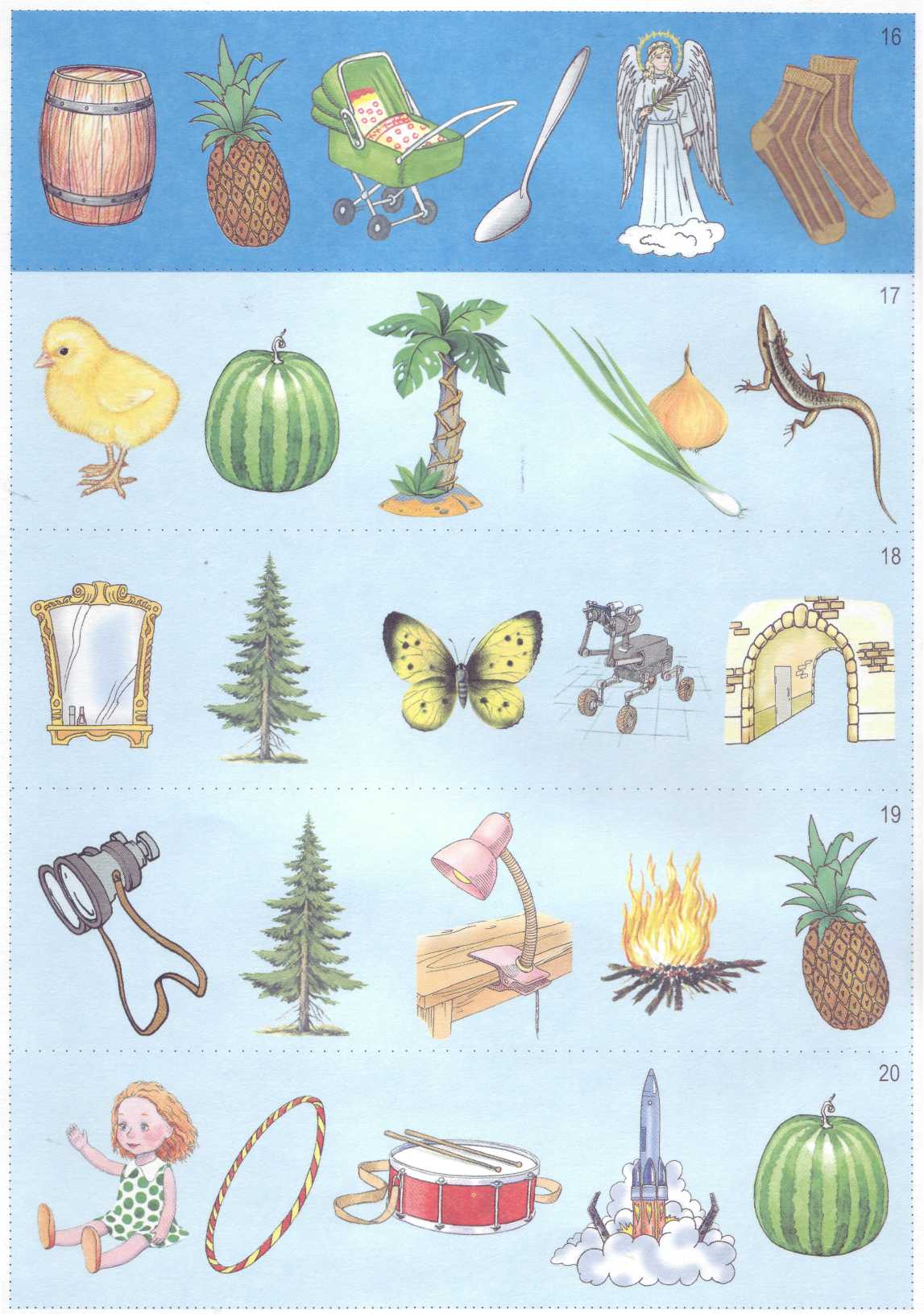 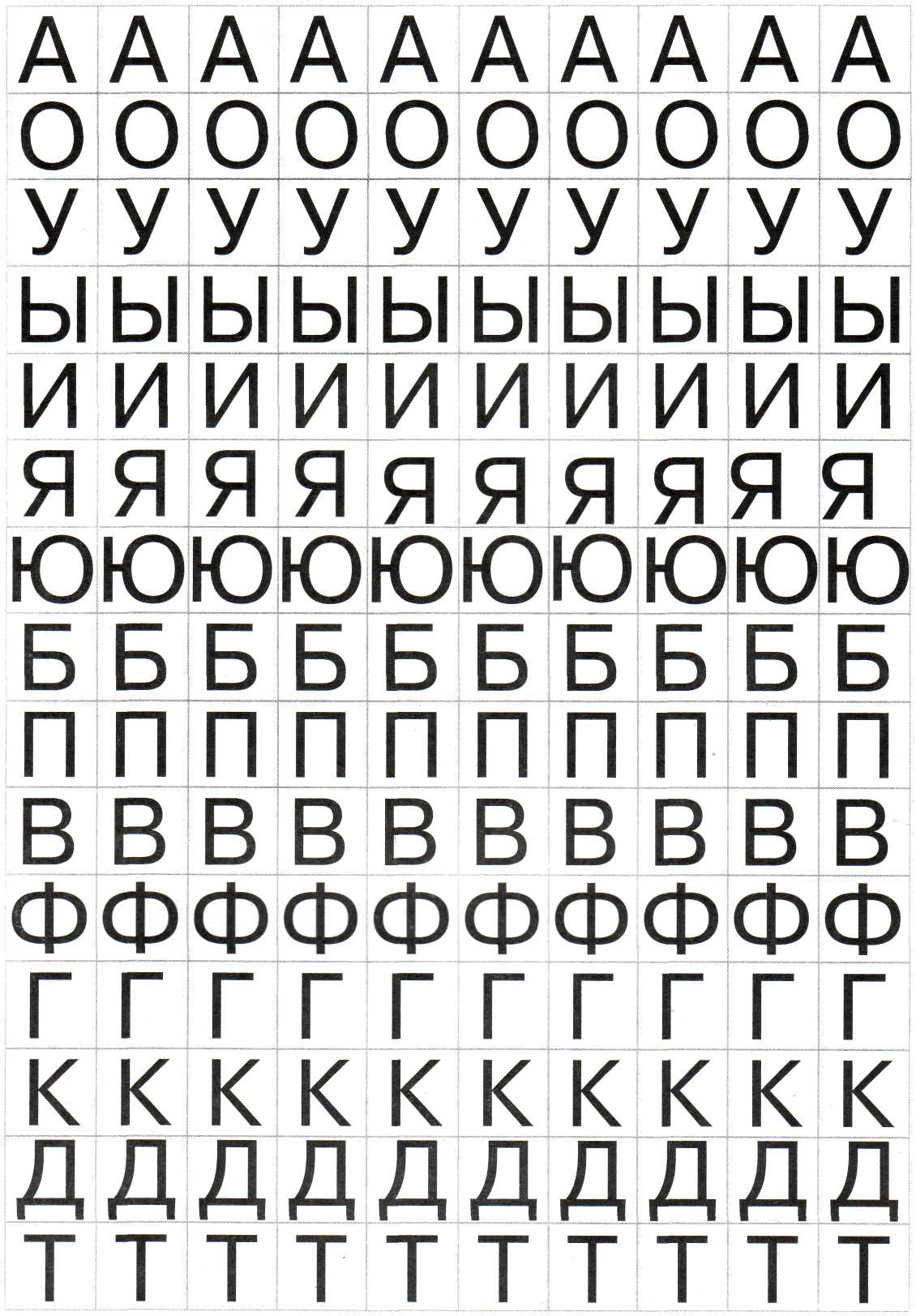 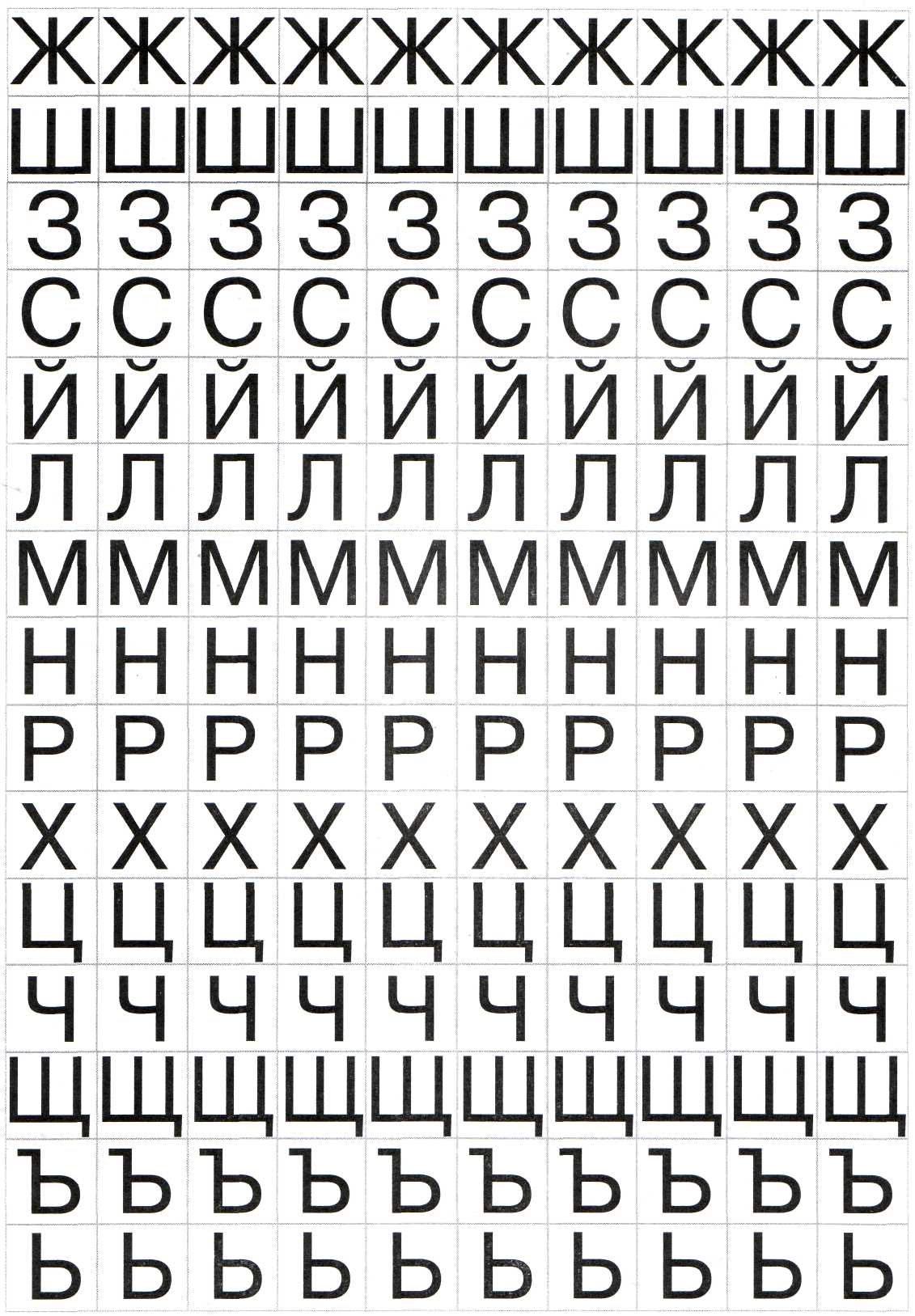 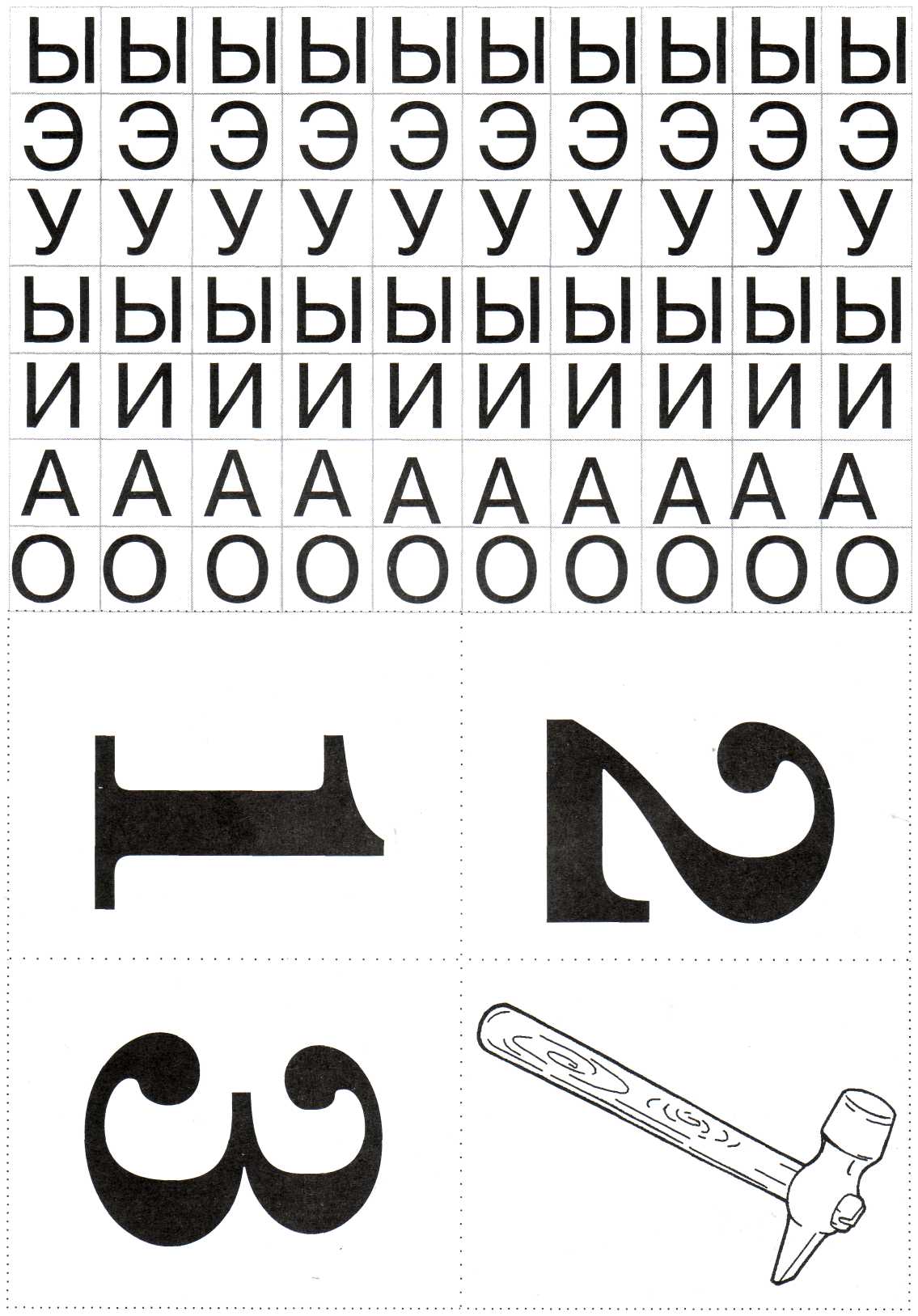 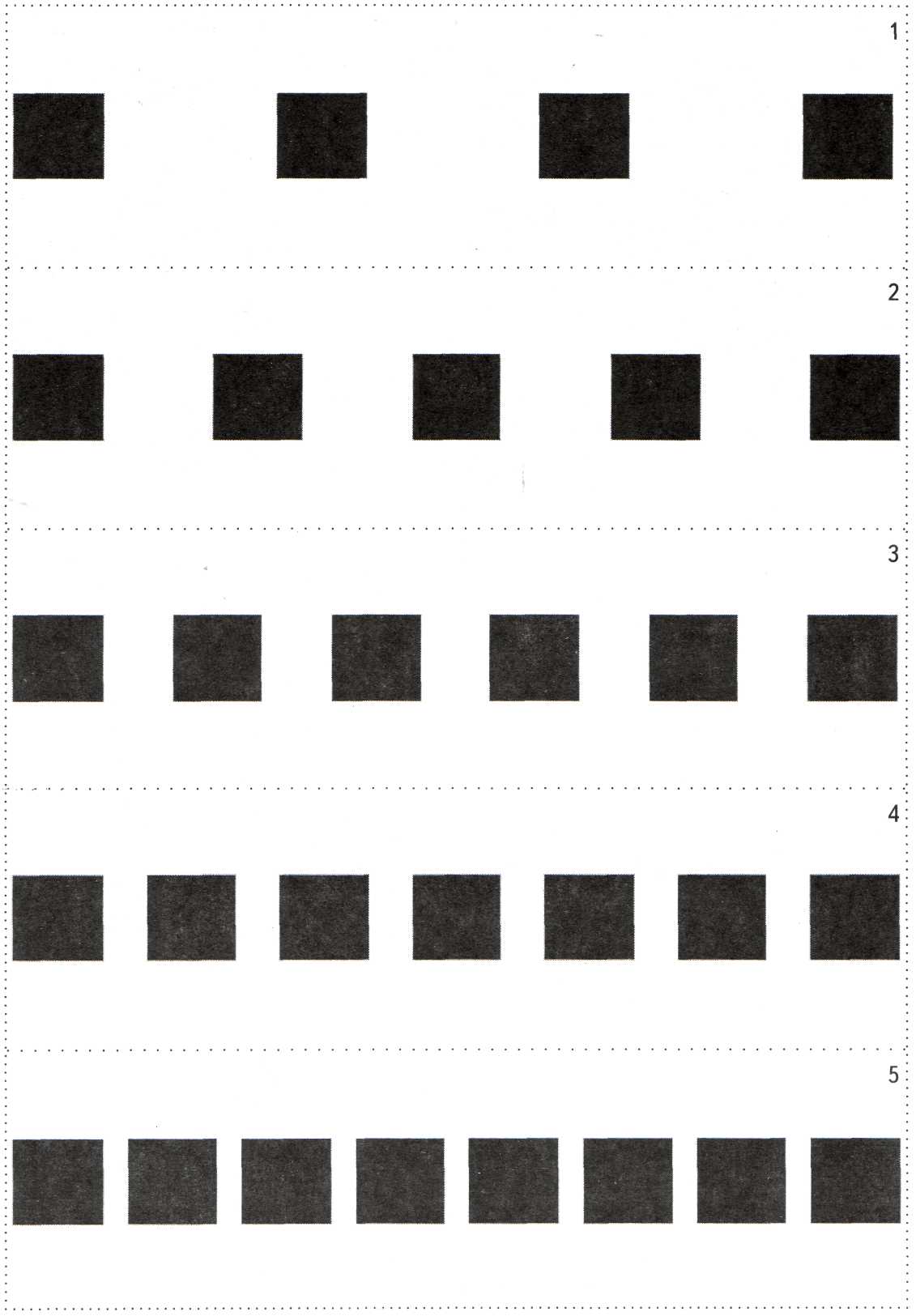 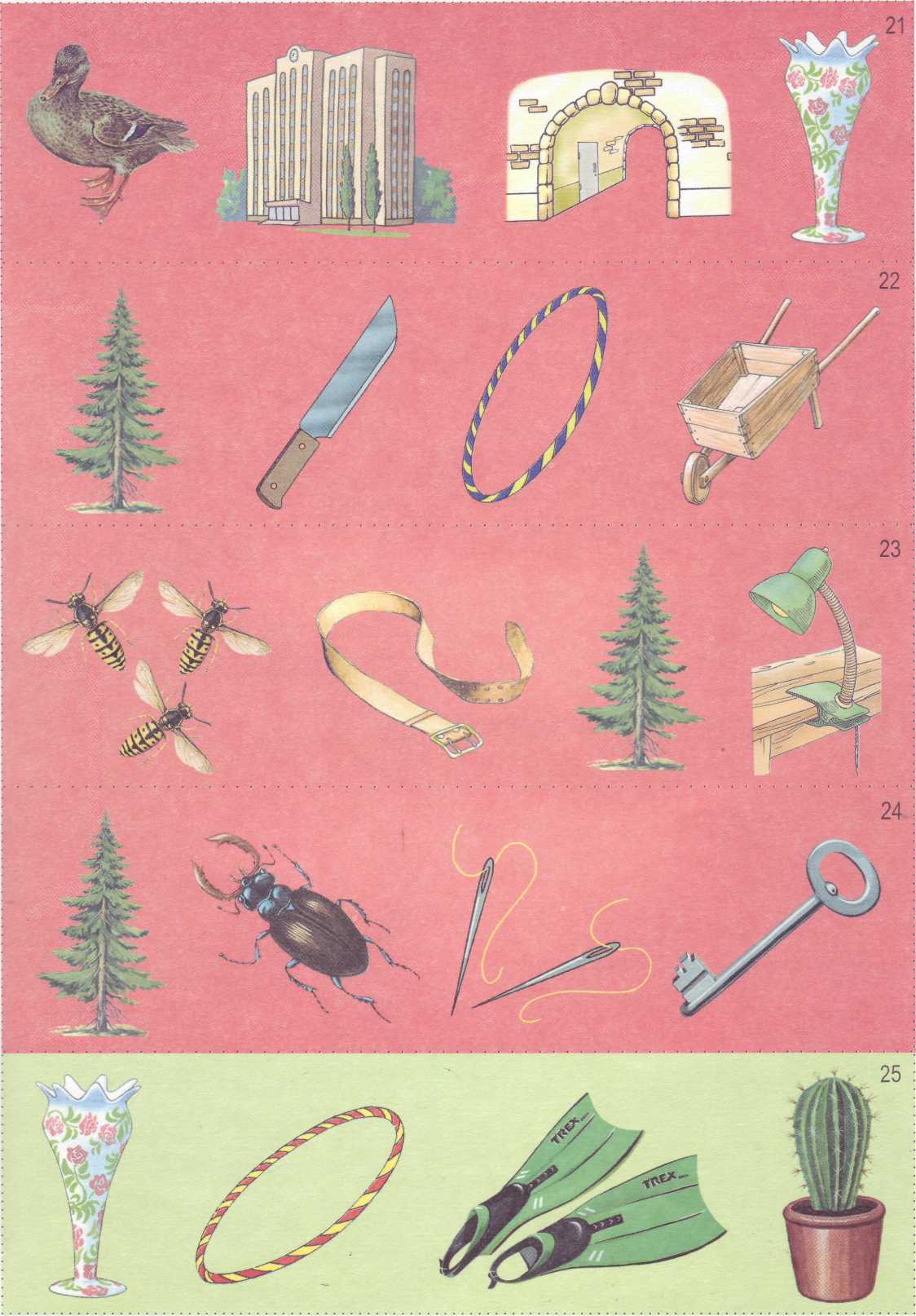 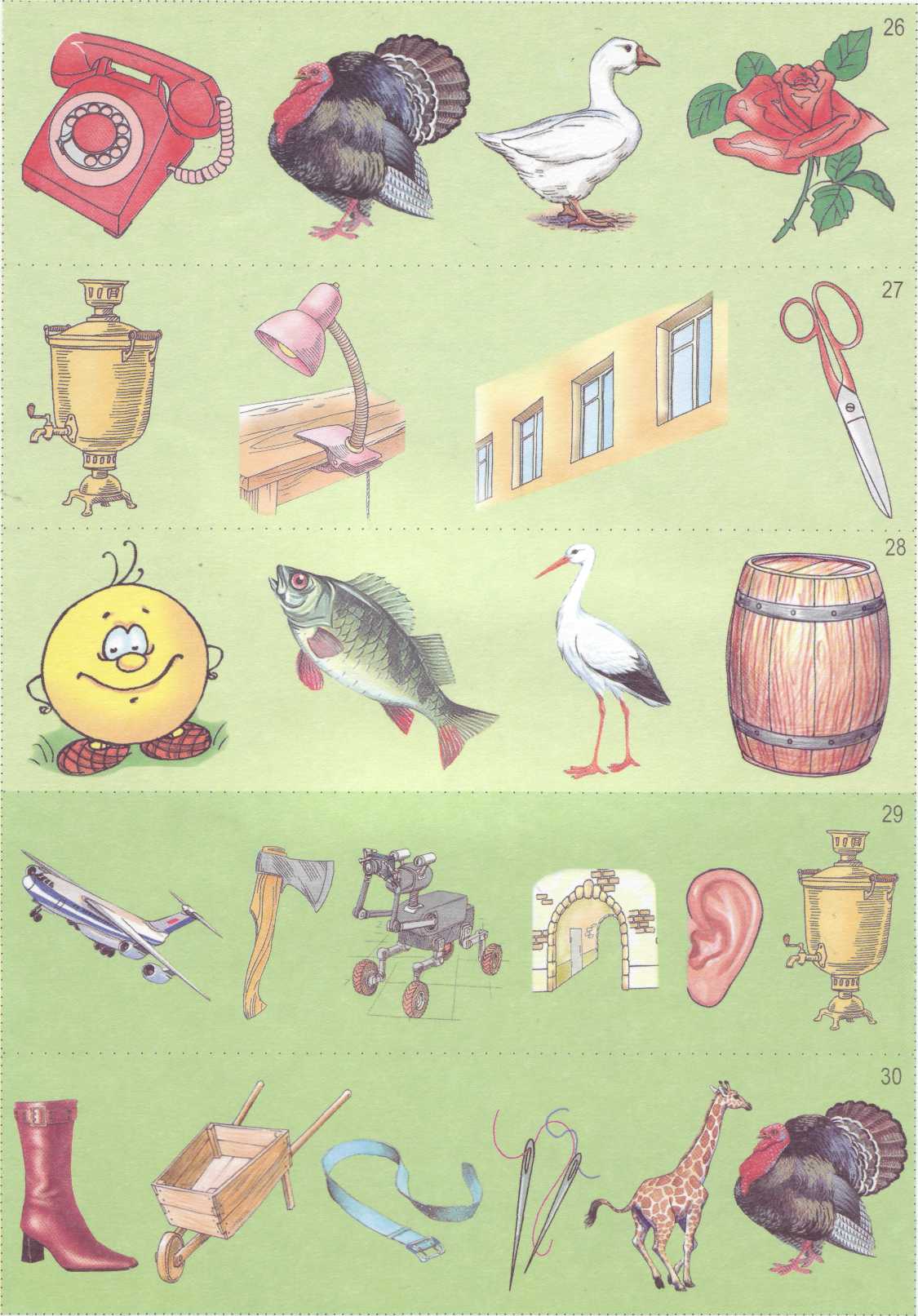 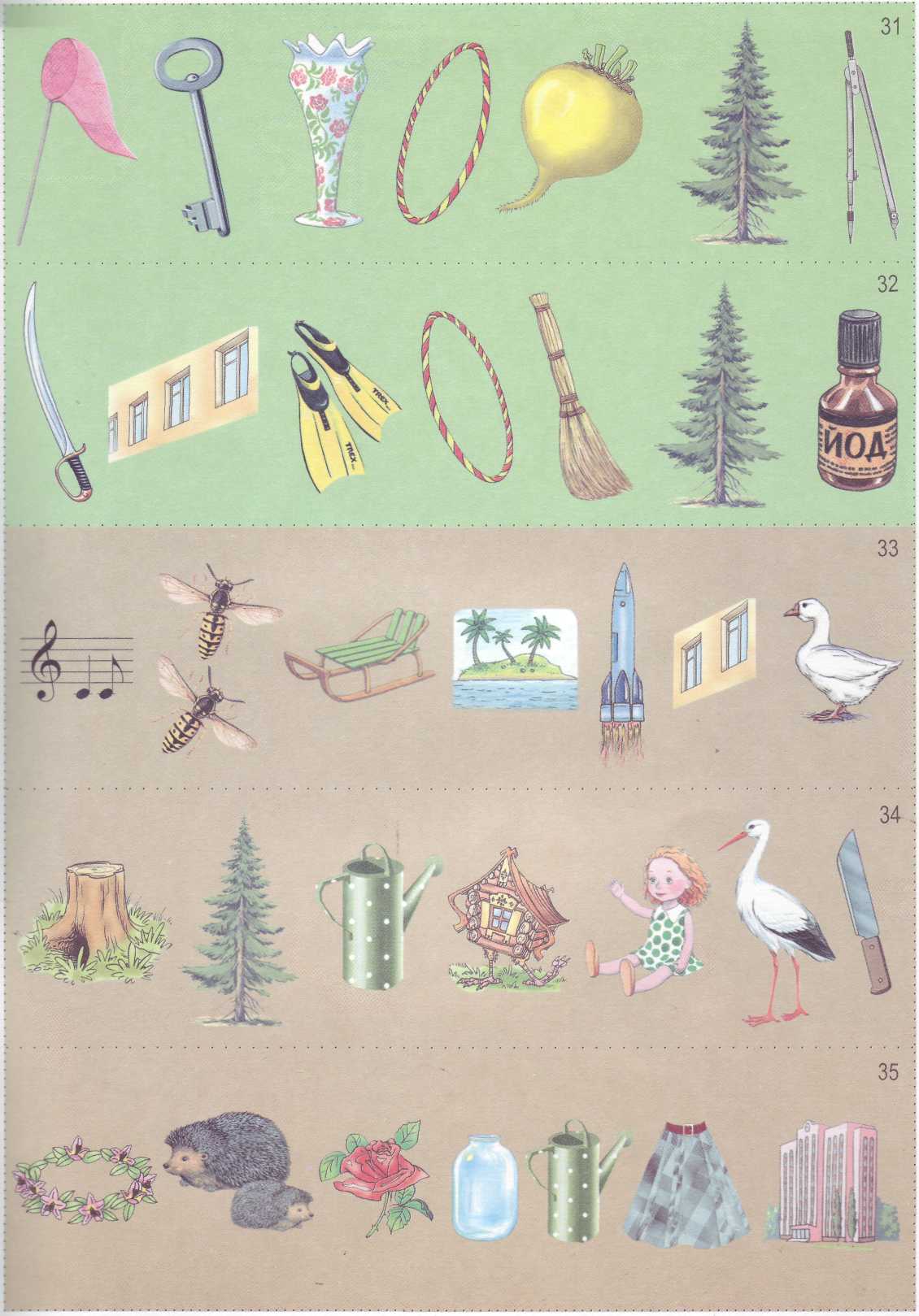 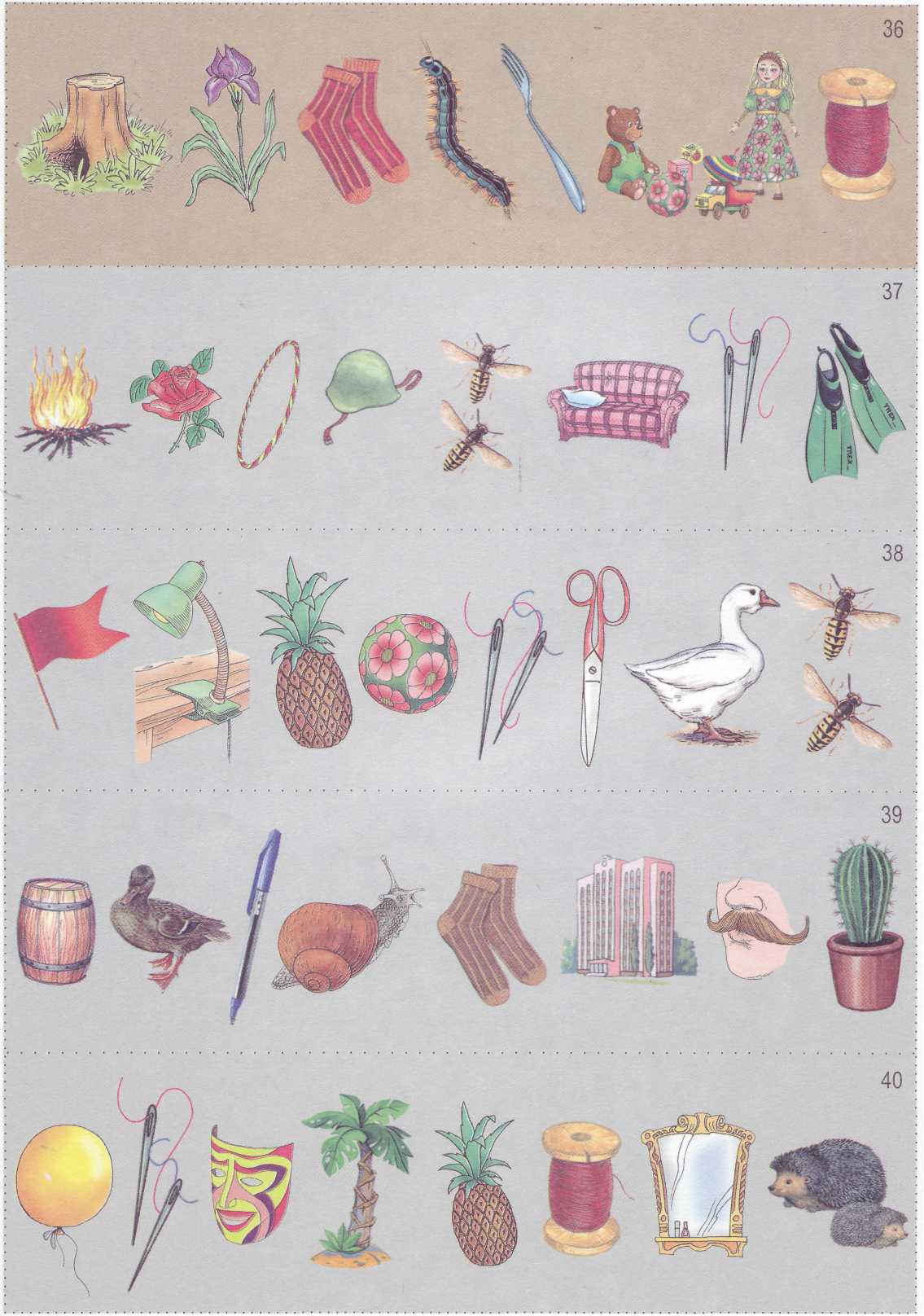 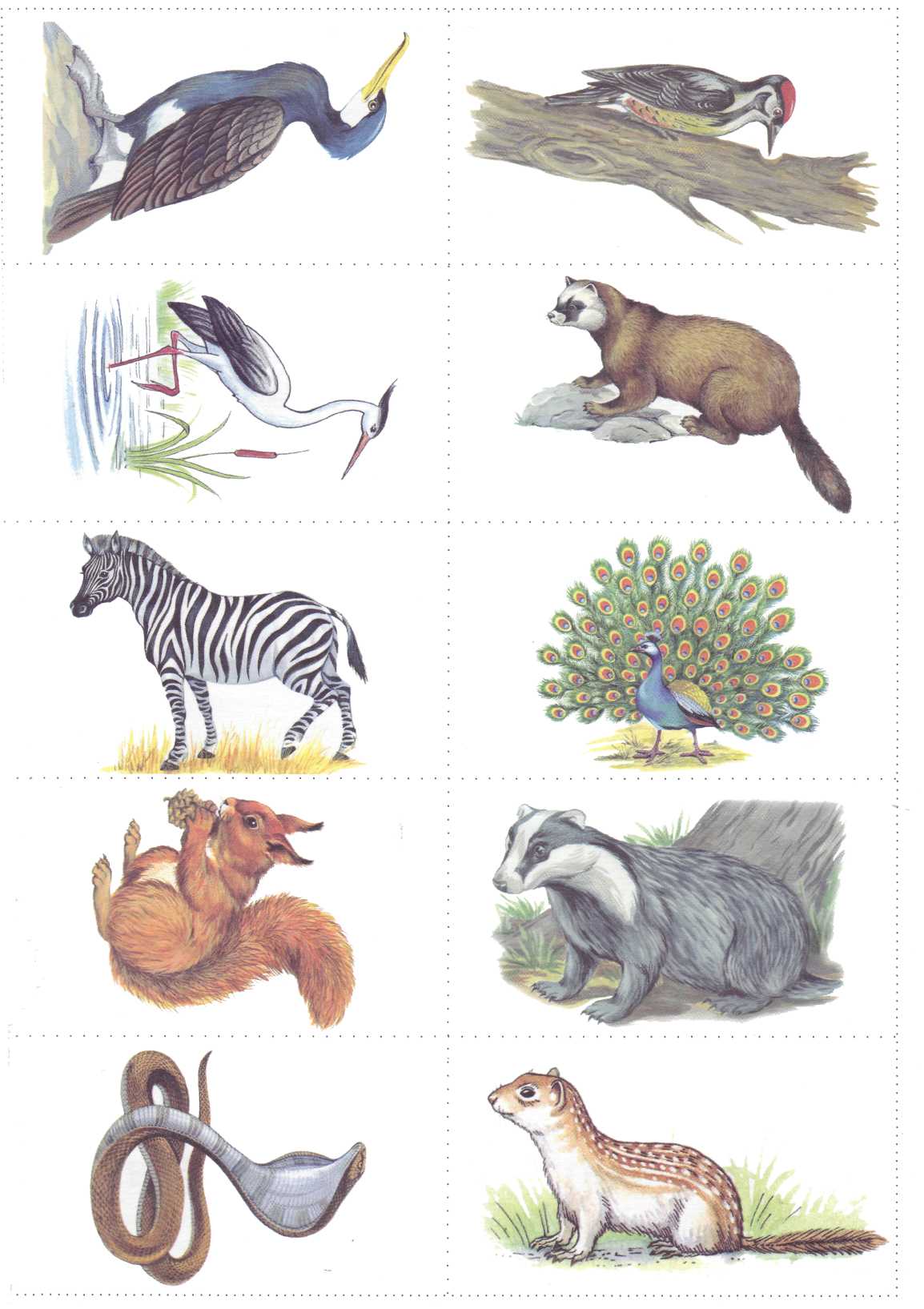 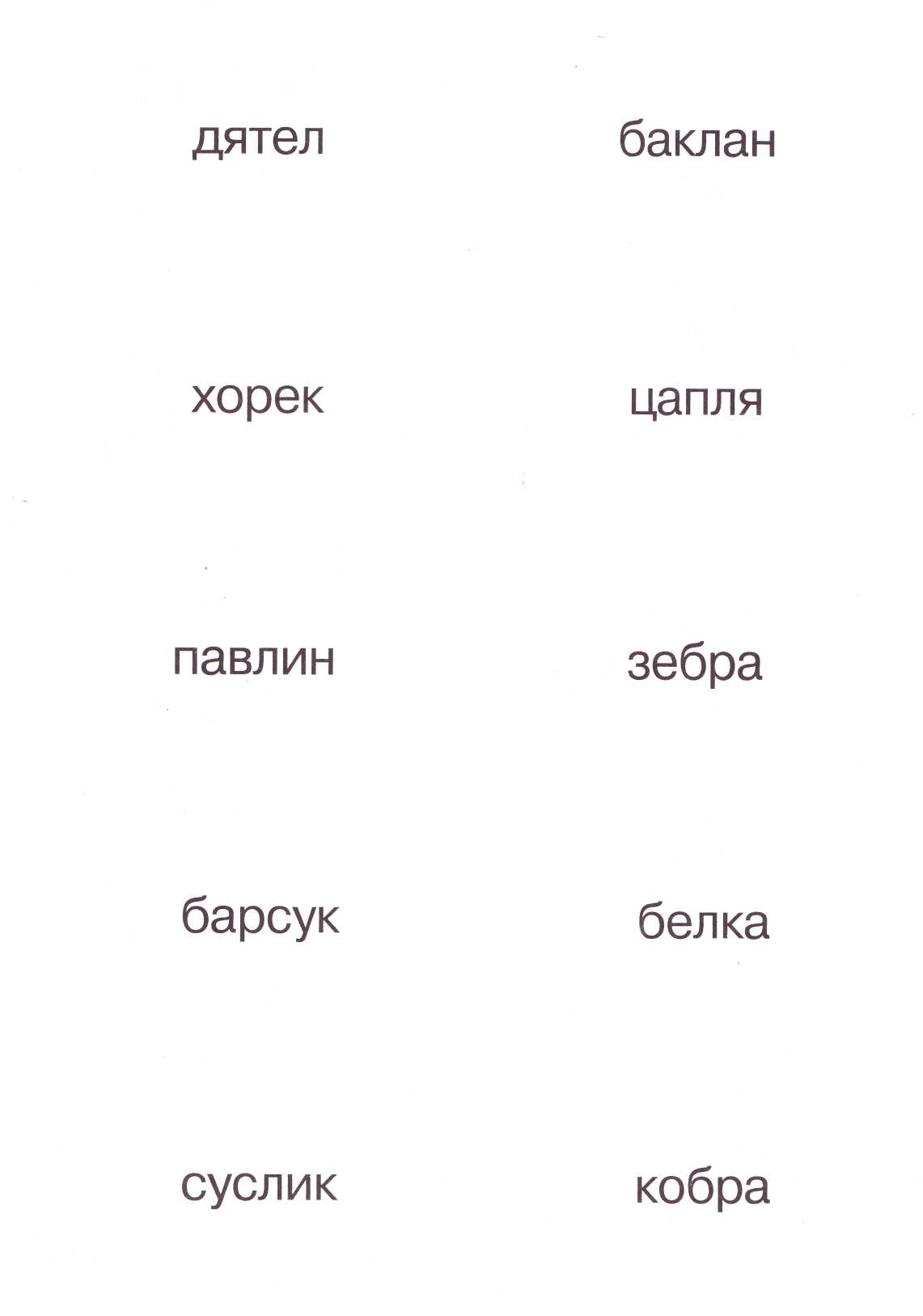 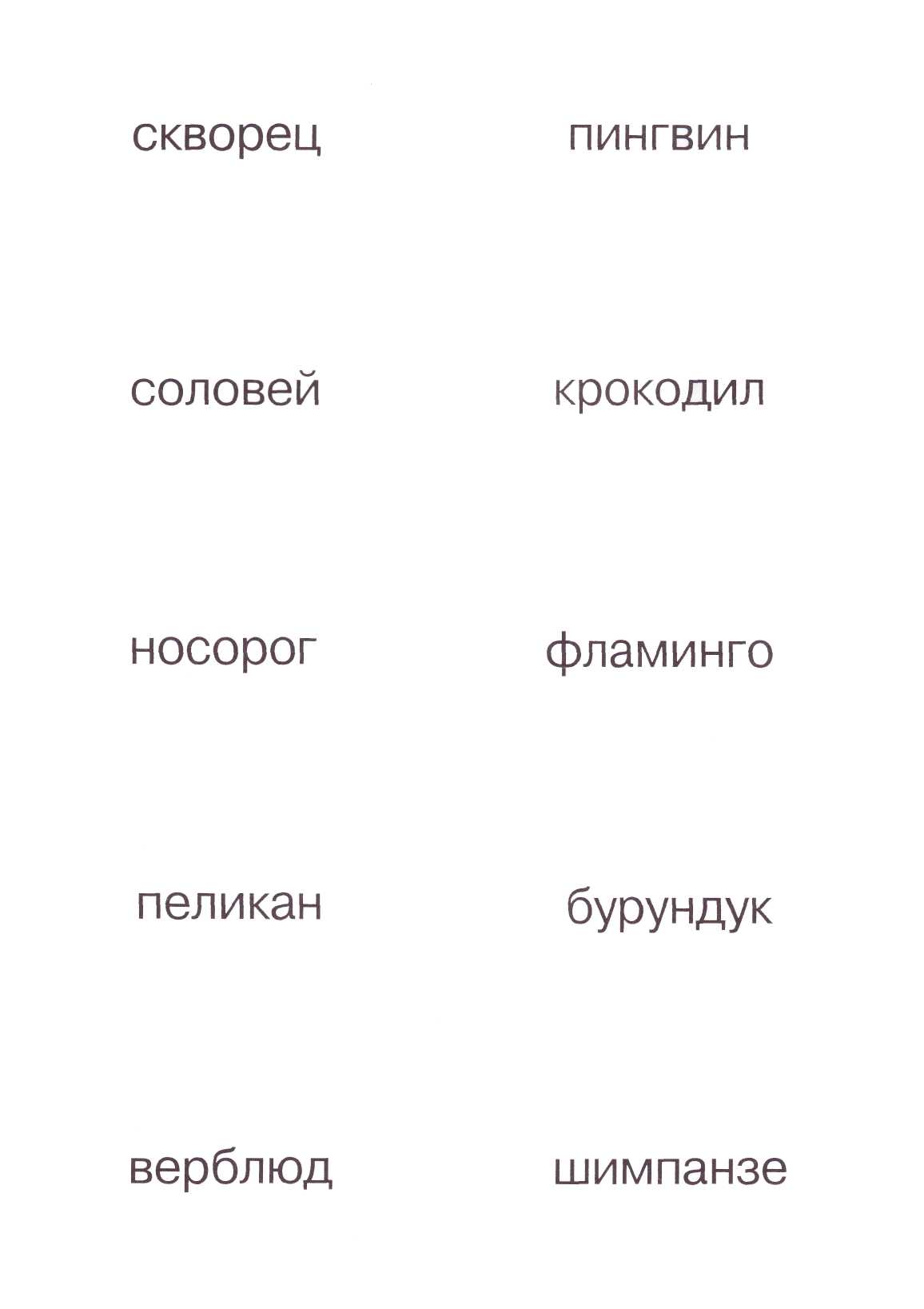 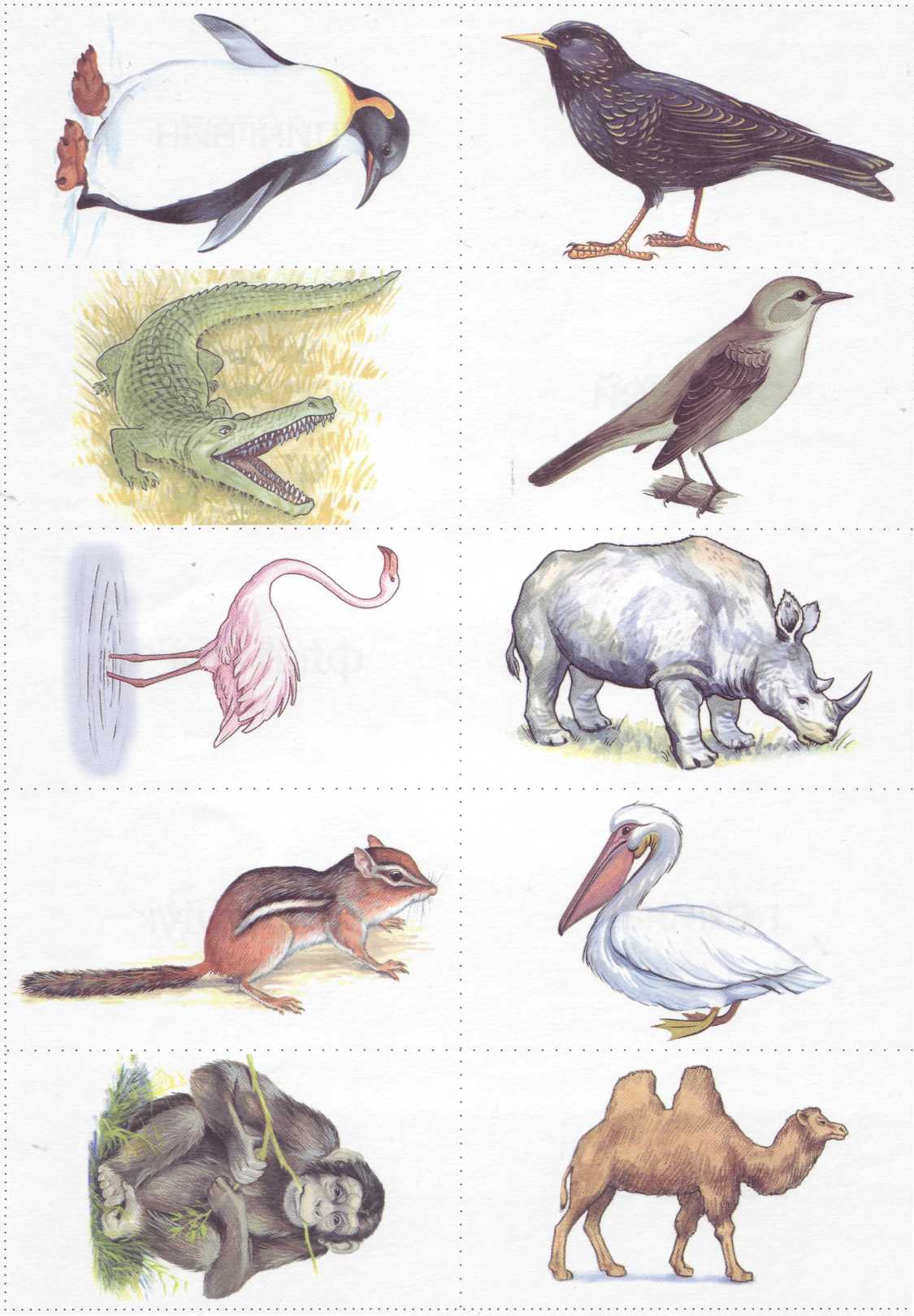 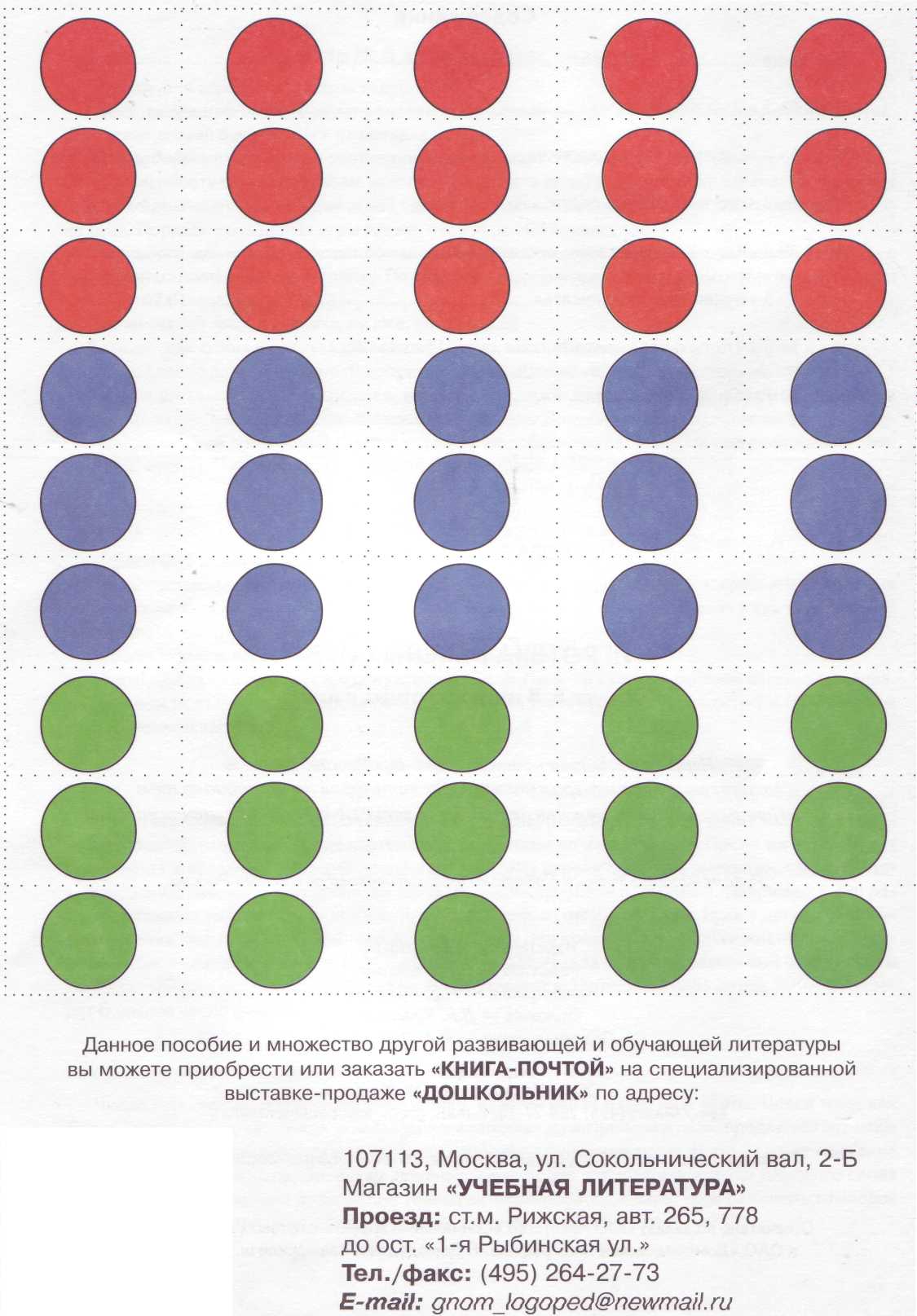 